UGNN lädt Sie zum  Vortrag in der Vorlesungsreihe „Literatur und Suizid“ ein. Diesmal im Rahmen der Woche der Humanwissenschaften     PD Dr. Matthias Schöning (Konstanz)  spricht überDer Vortrag findet am Mittwoch, den 15. 11. 2017, um 17:30 in B2.44 statt.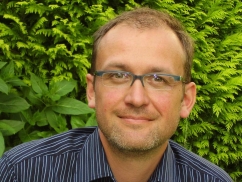 Suizid und Ehre in Schnitzlers Erzählung Spiel im Morgengrauen